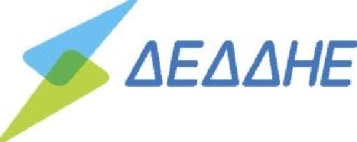 Διεύθυνση Περιφέρειας Κεντρικής Ελλάδας     Περιοχή Λαμίας Πρ. Αταλάντης						         ΑΡ./ΗΜ: 11/06/24 Πληροφορίες:		 	                                                ΠΡΟΣ:    ΑΠΟΔΕΚΤΕΣ Σταύρος Παπαϊωάννου                                                                   Τηλέφωνο     : 22330-81012					 FAX             : 22330-23238				            		 Email           : st.papaioannou@deddie.gr							ΘΕΜΑ:        Προγραμματισμένες διακοπές ρεύματοςΣΧΕΤ.:        			Σύμφωνα με τις προγραμματισθείσες διακοπές ρεύματος, λόγω εκτέλεσης εργασιών   σε δίκτυα γραμμών Μέσης & Χαμηλής Τάσης, παρακαλώ όπως ενημερώσετε τους ακροατές-τηλεθεατές-χρήστες του διαδικτύου, ότι:Την ΤΡΙΤΗ  11/06/2024 λόγω εκτέλεσης εργασιών αντικατάσταση γυμνών αγωγών θα γίνουν  προγραμματισμένες   διακοπές  ρεύματος στις κάτωθι  περιοχές των ΔΗΜΩΝ ΛΟΚΡΩΝ:				1ΔΙΑΚΟΠΗΘεολόγος ΟΣΜΑΕΣ στα εξής οικοδομικά τετράγωναΑΚΥΡΩΝΟΝΤΑΙ!ΑΠΟ 08:00π.μ. ΕΩΣ 12:00μ.μ.				2ΔΙΑΚΟΠΗΘεολόγος ΟΣΜΑΕΣ στα εξής οικοδομικά τετράγωναΑΚΥΡΩΝΟΝΤΑΙ!ΑΠΟ 12:00μ.μ. ΕΩΣ 16:00μ.μΤην ΤΕΤΑΡΤΗ  12/06/2024 λόγω εκτέλεσης εργασιών αντικατάσταση γυμνών αγωγών θα γίνουν  προγραμματισμένες   διακοπές  ρεύματος στις κάτωθι  περιοχές των ΔΗΜΩΝ ΛΟΚΡΩΝ:				1ΔΙΑΚΟΠΗΘεολόγος ΟΣΜΑΕΣ στα εξής οικοδομικά τετράγωναΑΚΥΡΩΝΟΝΤΑΙ! ΑΠΟ 08:00π.μ. ΕΩΣ 12:00μ.μ.				2ΔΙΑΚΟΠΗΘεολόγος ΟΣΜΑΕΣ στα εξής οικοδομικά τετράγωναΑΚΥΡΩΝΟΝΤΑΙ! ΑΠΟ 12:00μ.μ. ΕΩΣ 16:00μ.μΣημειώνεται ότι επειδή πρόκειται για τεχνικές εργασίες μπορεί να υπάρξει μικρή μεταβολή στις ώρες διακοπής, δηλαδή να μειωθούν οι ώρες (το συνηθέστερο) ή αν προκύψουν απρόβλεπτες τεχνικές δυσκολίες να γίνει μικρή υπέρβαση.                                                                Ο ΠΡΟΪΣΤΑΜΕΝΟΣ                                                                  ΠΑΠΑΪΩΑΝΝΟΥ ΣΤ.ΑΠΟΔΕΚΤΕΣ star@lamiastar.grstarfm@lamiastar.grinfo@lamiareport.grlamianow.gr@gmail.cominfo@lamia.grlokron@dimoslokron.gov.gr alexkouros82@gmail.com